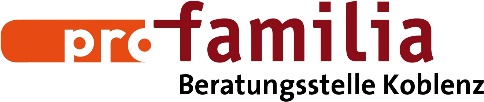 Die pro familia ist eine staatl. anerkannte Schwangerenberatungsstelle. Sie berät und informiert zu Sexualität, Familienplanung, Schwangerschaft und Partnerschaft. Für den Schwerpunkt Erstkontakt und Verwaltung sucht die pro familia Koblenz eine Fachkraft. Die Stelle ist ab dem 01.01.2019 frei und umfasst 19,5 Wochenstunden.Unser Anforderungsprofilerfolgreich abgeschlossene kaufmännische Ausbildung oder vergleichbarer Abschlussgute EDV-KenntnisseStrukturiertheit und Organisationstalentoffene, kommunikative Persönlichkeitein freundliches und verbindliches AuftretenTeamfähigkeit in einem interdisziplinären Teameine positive Einstellung gegenüber den Zielen der pro familia.Wir bieteneine anspruchsvolle und abwechslungsreiche Aufgabeeine umfassende Einarbeitungein gutes Arbeitsklima in einem kleinen, aufgeschlossenen TeamFort- und Weiterbildungsmöglichkeitentarifliche Bezahlung nach TV-L und zusätzliche betriebliche Altersversorgung.Ihre Bewerbung senden Sie bitte an:pro familia Koblenz e.V.Herrn Achim KleinSchenkendorfstr.2456068 Koblenzoder gerne auch per Mail an achim.klein@profamilia.de